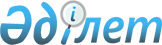 Солтүстік Қазақстан облысы Шал ақын ауданы мәслихатының 2021 жылғы 30 желтоқсандағы № 17/7 "2022-2024 жылдарға арналған Шал ақын ауданы Новопокров ауылдық округінің бюджетін бекіту туралы" шешіміне өзгерістер енгізу туралыСолтүстік Қазақстан облысы Шал ақын ауданы мәслихатының 2022 жылғы 20 қазандағы № 25/10 шешімі
      Солтүстік Қазақстан облысы Шал ақын ауданының мәслихаты ШЕШТІ:
      1. Солтүстік Қазақстан облысы Шал ақын ауданы мәслихатының "2022-2024 жылдарға арналған Шал ақын ауданы Новопокров ауылдық округінің бюджетін бекіту туралы" 2021 жылғы 30 желтоқсандағы № 17/7 шешіміне келесі өзгерістер енгізілсін:
      1-тармақ жаңа редакцияда жазылсын:
       "1. 2022-2024 жылдарға арналған Шал акын ауданы Новопокров ауылдық округінің бюджеті тиісінше 1, 2, 3-қосымшаларға сәйкес, соның ішінде 2022 жылға келесі көлемдерде бекітілсін:
      1) кірістер – 30 485 мың теңге:
      салықтық түсімдер – 3 122 мың теңге;
      салықтық емес түсімдер – 0 мың теңге;
      негізгі капиталды сатудан түсетін түсімдер – 0 мың теңге;
      трансферттер түсімі – 27 363 мың теңге;
      2) шығындар – 40 772,8 мың теңге;
      3) таза бюджеттік кредиттеу – 0 мың теңге:
      бюджеттік кредиттер – 0 мың теңге;
      бюджеттік кредиттерді өтеу – 0 мың теңге;
      4) қаржы активтерімен операциялар бойынша сальдо – 0 мың теңге:
      қаржы активтерін сатып алу - 0 мың теңге;
      мемлекеттің қаржы активтерін сатудан түсетін түсімдер – 0 мың теңге;
      5) бюджет тапшылығы (профициті) – -10 287,5 мың теңге;
      6) бюджет тапшылығын қаржыландыру (профицитін пайдалану) – 10 287,5 мың теңге:
      қарыздар түсімі – 0 мың теңге;
      қарыздарды өтеу – 0 мың теңге;
      бюджет қаражатының пайдаланылатын қалдықтары – 10 287,5 мың теңге.";
      көрсетілген шешімнің 1-қосымшасы осы шешімнің қосымшасына сәйкес жана редакцияда жазылсын.
      2. Осы шешім 2022 жылғы 1 қаңтардан бастап қолданысқа енгізіледі. 2022 жылға арналған Шал ақын ауданы Новопокров ауылдық округінің бюджеті
					© 2012. Қазақстан Республикасы Әділет министрлігінің «Қазақстан Республикасының Заңнама және құқықтық ақпарат институты» ШЖҚ РМК
				
      Солтүстік Қазақстан облысыШал ақын ауданы мәслихатының хатшысы 

Ө. Әмрин
Солтүстік Қазақстан облысыШал ақын ауданы мәслихатының2022 жылғы 20 қазандағы№ 25/10 шешімінеқосымшаСолтүстік Қазақстан облысыШал ақын ауданы мәслихатының2021 жылғы 30 желтоқсандағы№ 17/7 шешіміне1-қосымша
Санаты
Сыныбы
Сыныбы
Кіші сыныбы
Атауы
Сомасы, мың теңге
1
2
2
3
4
5
1) Кірістер:
30 485
1
Салықтық түсімдер
3 122
04
04
Меншiкке салынатын салықтар
2 022
1
Мүлiкке салынатын салықтар
50
3
Жер салығы
150
4
Көлiк құралдарына салынатын салық
1 822
05
05
Тауарларға, жұмыстарға және қызметтерге салынатын iшкi салықтар 
1 100
3
Табиғи және басқа да ресурстарды пайдаланғаны үшін түсетін түсімдер
1 100
4
Трансферттердің түсімдері
27 363
02
02
Мемлекеттiк басқарудың жоғары тұрған органдарынан түсетiн трансферттер
27 363
3
Аудандардың (облыстық маңызы бар қаланың) бюджетінен трансферттер
27 363
Функционалдық топ
Функционалдық топ
Функционалдық топ
Функционалдық топ
Атауы
Сомасы, мың теңге
Кіші функция
Кіші функция
Кіші функция
Атауы
Сомасы, мың теңге
Бюджеттік бағдарламалардың әкімшісі
Бюджеттік бағдарламалардың әкімшісі
Атауы
Сомасы, мың теңге
Бағдарлама
Атауы
Сомасы, мың теңге
2) Шығындар:
40 772,8
01
Жалпы сипаттағы мемлекеттiк қызметтер
24 008,3
1
Мемлекеттiк басқарудың жалпы функцияларын орындайтын өкiлдi, атқарушы және басқа органдар
24 008,3
124
Аудандық маңызы бар қала, ауыл, кент, ауылдық округ әкімінің аппараты
24 008,3
001
Аудандық маңызы бар қала, ауыл, кент, ауылдық округ әкімінің қызметін қамтамасыз ету жөніндегі қызметтер
24 008,3
07
Тұрғын үй-коммуналдық шаруашылық
3 305,9
3
Елді-мекендерді көркейту
3 305,9
124
Аудандық маңызы бар қала, ауыл, кент, ауылдық округ әкімінің аппараты
3 305,9
008
Елді мекендердегі көшелерді жарықтандыру
2 355,9
009
Елді мекендердің санитариясын қамтамасыз ету
950
12
Көлiк және коммуникация
500
1
Автомобиль көлiгi
500
124
Аудандық маңызы бар қала, ауыл, кент, ауылдық округ әкімінің аппараты
500
013
Аудандық маңызы бар қалаларда, ауылдарда, кенттерде, ауылдық округтерде автомобиль жолдарының жұмыс істеуін қамтамасыз ету
500
13
Басқалар
3 027
9
Басқалар
3 027
124
Аудандық маңызы бар қала, ауыл, кент, ауылдық округ әкімінің аппараты
3 027
040
Өңірлерді дамытудың 2025 жылға дейінгі мемлекеттік бағдарламасы шеңберінде өңірлерді экономикалық дамытуға жәрдемдесу бойынша шараларды іске асыруға ауылдық елді мекендерді жайластыруды шешуге арналған іс-шараларды іске асыру
3 027
15
Трансферттер
9 931,6
1
Трансферттер
9 931,6
124
Аудандық маңызы бар қала, ауыл, кент, ауылдық округ әкімінің аппараты
9 931,6
048
Пайдаланылмаған (толық пайдаланылмаған) нысаналы трансферттерді қайтару
9 931,6
3) Таза бюджеттік кредиттеу
0
Бюджеттік кредиттер
0
Бюджеттік кредиттерді өтеу
0
4) Қаржы активтерімен операциялар бойынша сальдо
0
Қаржы активтерін сатып алу
0
Мемлекеттің қаржы активтерін сатудан түсетін түсімдер
0
5) Бюджет тапшылығы (профициті)
-10 287,5
6) Бюджет тапшылығын қаржыландыру (профицитін пайдалану)
10 287,5
Қарыздар түсімдері
0
Қарыздарды өтеу
0
Санаты
Сыныбы
Сыныбы
Кіші сыныбы
Атауы
Сомасы, мың теңге
1
2
2
3
4
5
8
Бюджет қаражатының пайдаланылатын қалдықтары
10 287,5
01
01
Бюджет қаражаты қалдықтары
10 287,5
1 
Бюджет қаражатының бос қалдықтары
10 287,5